I. Постановка задачиНаписать консольную программу для сортировки файлов CSV.Управление должно осуществляться через аргументы командной строки. Предусмотреть следующие возможности: многопоточная обработка, проверка доступности файла, создание log-файла с описанием произошедших ошибок, использование шаблонных символов в качестве имени файла, возможность обработки файлов как в каталоге, так и всех его подкаталогах. Для работы использовать функции POSIX API. II. Алгоритм решения задачиCSV (от англ. Comma-Separated Values — значения, разделённые запятыми) — текстовый формат, предназначенный для представления табличных данных. Спецификация:Каждая строка файла — это одна строка таблицы.Разделителем значений колонок является символ запятой (,). Значения, содержащие зарезервированные символы (двойная кавычка, запятая, точка с запятой, новая строка) обрамляются двойными кавычками. Исходя из этого, можно реализовать следующий алгоритм:Создать очередь для путей к файлам.Рекурсивно обойти каталог и его содержимое, проверяя имена файлов на соответствие регулярному выражению.Если соответствует, то поместить путь к файлу в очередь, иначе – пропустить и перейти к следующему файлу.Параллельно с этим работают потоки, которые извлекают данные из очереди, используя средства синхронизации потоков (мьютексы, семафоры).После извлечения поток открывает файл для чтения и считывает первую строку для того, чтобы посчитать количество столбцов.Далее происходит считывание каждой строки в стек, т.к. заранее неизвестно число записей.Стек переписывается в вектор и сортируется по столбцу, номер которого был введен в аргументах запуска.Наконец, отсортированные данные записываются в тот же файл, откуда были считаны.Повторяются шаги 4-8 пока очередь не опустеет.Таким образом, после работы программы все нужные файлы отказываются отсортированными.III. Текст программы#include <string.h>#include <sys/types.h>#include <regex.h>#include <dirent.h>#include <sys/stat.h>#include <unistd.h>#include <stdio.h>#include <stdlib.h>#include <malloc.h>#include <stddef.h>#include <math.h>#include <time.h>#include <pthread.h>#include <semaphore.h>//-- Структуры очереди и стека -------typedef struct _queue_node {    char *dir;    char *fname;    struct _queue_node *next;} queue_node;typedef struct _queue {    queue_node *head;    queue_node *tail;} queue;void queue_init(queue *q) {    q->head = NULL;    q->tail = NULL;}typedef struct _stack_node {    char **str_vect;    struct _stack_node *next;} stack_node;void queue_push(queue *q, char *a, char *b) {    queue_node *node = (queue_node *) malloc(sizeof(queue_node));    node->dir = (char *) malloc(256);    node->fname = (char *) malloc(256);    node->next = NULL;    strcpy(node->dir, a);    strcpy(node->fname, b);    if (q->head == NULL) {        q->head = q->tail = node;    } else {        q->tail->next = node;        q->tail = node;    }}queue_node *queue_pop(queue *q) {    queue_node *temp = q->head;    if (temp != NULL) {        if (q->head->next == NULL) {            q->head = q->tail = NULL;        } else {            q->head = q->head->next;        }    }    return temp;}void queue_print(queue *q) {    queue_node *cur = q->head;    while (cur != NULL) {        printf("%s/%s\n", cur->dir, cur->fname);        cur = cur->next;    }    printf("\n");}void stack_push(stack_node **s, char **str) {    stack_node *nnode = (stack_node *) malloc(sizeof(stack_node));    nnode->next = NULL;    nnode->str_vect = str;    if ((*s) == NULL) {        (*s) = nnode;    } else {        nnode->next = (*s);        (*s) = nnode;    }}char **stack_pop(stack_node **s) {    if ((*s) != NULL) {        char **temp = (*s)->str_vect;        stack_node *st_temp = (*s);        (*s) = (*s)->next;        free(st_temp);         return temp;    }    return 0;}//-- Глоабльные Переменные --------------------sem_t global_semaphore;queue global_queue;pthread_mutex_t global_queue_mutex;unsigned end_flag;FILE *err_file;//-- Печать ошибок в файл ---------------------void print_error(char *msg, char *dop) {    if (err_file == NULL) {        time_t rawtime;        struct tm *timeinfo;        char strtime[25] = "";        rawtime = time(NULL);        timeinfo = localtime(&rawtime);        strftime(strtime, 25, "%Y-%m-%d %H:%M:%S.log", timeinfo);        err_file = fopen(strtime, "w");    }    fprintf(err_file, "%s %s\n", msg, dop);}//-- Здесь реализован обход каталогаint print_dir(char *cdir_name, regex_t pr) {    struct dirent *entry;    struct stat statbuf;    DIR *cur_dir;    int rc = 0;        if ((cur_dir = opendir(cdir_name)) == NULL) {        print_error("Не удается открыть директорию", cdir_name);        return -1;    }    // Меняем рабочий каталог программы     chdir(cdir_name);    char cdir[256];    getcwd(cdir, 256);    regmatch_t *rm = (regmatch_t *) malloc (sizeof(regmatch_t *) * (pr.re_nsub + 1));    while ((entry = readdir(cur_dir)) != NULL) {        // Получаем информацию о файле        rc = stat(entry->d_name, &statbuf);        if (rc != 0) {            print_error("Ошибка при вызове stat for", entry->d_name);            return -1;        }        // Если это директория, рекурсивно вызываем функцию        if (S_ISDIR(statbuf.st_mode)) {            // Проверяем, является ли она . или ..            if (strcmp(".", entry->d_name) == 0 || strcmp("..", entry->d_name) == 0) {                // Если да, игнорируем                continue;            }            // Выводим имя директории и заходим в нее            print_dir(entry->d_name, pr);        }         else {            if (regexec(&pr, entry->d_name, pr.re_nsub + 1, rm, 0) == 0 &&                 rm[0].rm_so == 0) {                pthread_mutex_lock(&global_queue_mutex);                queue_push(&global_queue, cdir, entry->d_name);                sem_post(&global_semaphore);                pthread_mutex_unlock(&global_queue_mutex);                unsigned sleep_time = rand() % 200;                usleep(sleep_time * 1000);            }        }    }    // Закрываем чтение каталога    closedir(cur_dir);    // Поднимаемся на один уровень вверх    chdir("..");    return 0;}//-- Работа с потоками -------------------------void *thread_func(void *param) {    int num_col = *((int*) param);    queue_node *qn;    while (1) {        sem_wait(&global_semaphore);        pthread_mutex_lock(&global_queue_mutex);        qn = queue_pop(&global_queue);        if (qn == NULL) {            sem_post(&global_semaphore);            pthread_mutex_unlock(&global_queue_mutex);            return 0;        }        pthread_mutex_unlock(&global_queue_mutex);        strcat(qn->dir, "/");        strcat(qn->dir, qn->fname);        FILE *f = fopen(qn->dir, "r");        if (f == NULL) {            print_error("Error for open file", qn->dir);            continue;        }        int col_count = 0;        int c, i, j, k, n, nn, flag, l;        //-- Чтение первой строки и подсчет столбцов        while ((c = fgetc(f)) != EOF && c != '\n') {            if (c == ',')                ++col_count;        }        ++col_count;        fseek(f, 0, SEEK_SET);        char **str_vect = (char **) malloc(sizeof(char *) * col_count);        for (i = 0; i < col_count; ++i) {            str_vect[i] = (char *) malloc(256);            str_vect[i][0] = '\0';        }        stack_node *st = NULL;            //-- Чтение файла ---------------------        i = j = k = 0;        flag = 0;        while ((c = fgetc(f)) != EOF) {            //printf("%c\n", c);            if (c == '"')                 flag = !flag;            if (c == ' ' && !flag)                continue;            if (c == '\n') {                if (str_vect[0][0] != '\0') {                    str_vect[i][j] = '\0';                    stack_push(&st, str_vect);                    ++k;                    str_vect = (char **) malloc(sizeof(char *) * col_count);                    for (i = 0; i < col_count; ++i) {                        str_vect[i] = (char *) malloc(256);                        str_vect[i][0] = '\0';                    }                }                i = j = 0;            } else if (c == ',') {                str_vect[i][j] = '\0';                ++i; j = 0;            } else {                str_vect[i][j++] = (char) c;            }        }        fclose(f);        //-- Перемещение строк из стека в вектор -----        if (str_vect[0][0] == '\0') {            --k;            for (i = 0; i < col_count; ++i)                 free(str_vect[i]);            free(str_vect);            str_vect = stack_pop(&st);        }        char ***str_mat = (char ***) malloc(sizeof(char ***) * (++k));        str_mat[k-1] = str_vect;        for (i = 0; i < k - 1; ++i)            str_mat[i] = stack_pop(&st);        // Sort        n = k;        do {            nn = 0;            for (j = 1; j < n; ++j)                if (strcmp(str_mat[j-1][num_col], str_mat[j][num_col]) > 0){                    char **temp = str_mat[j-1];                    str_mat[j-1] = str_mat[j];                    str_mat[j] = temp;                    nn = j;                }            n = nn;        } while (n);//-- Печать в файл -------------------------            f = fopen(qn->dir, "w");        for (i = 0; i < k; ++i) {            for (j = 0; j < col_count - 1; ++j) {                fprintf(f, "%s,", str_mat[i][j]);            }            fprintf(f, "%s\n", str_mat[i][j]);        }        fclose(f);        free(qn);        unsigned s_time = rand() % 300;        usleep(s_time * 1000);    }}int main (int argc, char* argv[]) {    srand(time(0));    int sem_value = 0, new_elem, sleep_time, numCPU;    unsigned count_elem_queue = 0, i, j, sum;    pthread_t *threads;    DIR *cur_dir;    if (argc < 4) {        printf("Недостаточно аргументов запуска программы!\n");        return 1;    }    int field = atoi(argv[3]);//-- Инициализация глобальных переменных ----------------    sem_init(&global_semaphore, 0, 0);    pthread_mutex_init(&global_queue_mutex, NULL);    queue_init(&global_queue);    err_file = NULL;    // Проверяем, что в параметрах передан каталог попыткой сделать его рабочим каталогом    if (chdir(argv[1]) == -1) {        print_error("Ошибка каталога, возможно его не существует или это файл:", argv[1]);        return 1;    }    chdir("..");//-- Запуск потоков ---------------------    numCPU = sysconf(_SC_NPROCESSORS_ONLN);    printf("%d threads will be started.\n\n", numCPU);    threads = (pthread_t *) malloc(sizeof(pthread_t) * numCPU);    for (i = 0; i < numCPU; ++i) {        pthread_create(&threads[i], NULL, &thread_func, (void*)&field);    }//-- Подготовка регулярного выражения ---------    regex_t preg;    int err;    if ((err = regcomp(&preg, argv[2], REG_EXTENDED | REG_ICASE)) != 0) {        char buf[512];        regerror(err, &preg, buf, 512);        print_error("Error regular expression:", buf);        return 1;    }    //-- Вызываем рекурсивный обход ------    print_dir(argv[1], preg);    sem_post(&global_semaphore);    printf("exit");//-- Ожидание завершения потоков ----------    for (i = 0; i < numCPU; ++i) {        pthread_join(threads[i], NULL);    }    printf("exit2");    if (err_file != NULL)        fclose(err_file);    return 0;}IV. Тестовый примерДля тестирования программы была создана следующая схема директорий и файлов:a:b:1.csv12.csv123.csvc:4.csv42.csv423.csvd:e:5.csv52.csvf:67.csv7.csv72.csv34.csv123.csv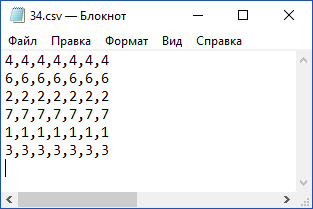 123.txtКаждый файл содержит следующий текст: V. Результаты работы программыПрограмма была запущена следующей командой:./PractEx a "(.*2.*\.csv)" 2Алгоритм смог найти файлы:a/b/12.csva/b/123.csva/c/42.csva/c/423.csva/d/e/52.csva/d/72.csva/123.csvИ изменить их содержимое на: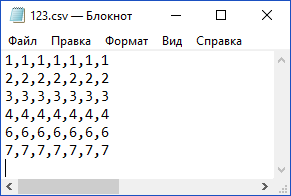 